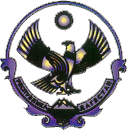 Муниципальное казенное дошкольное образовательноеучреждение «Детский сад №1 с. Сергокала»Сергокалинского района          368510, с. Сергокала ул. 317 Стрелковой дивизии № 11, тел. 8 (964) 010 76 56             ОКПО 25122566,  ОГРН 1020502335160,  ИНН/КПП 0527003053/052701001Физкультурный досуг для детей раннего возраста на тему: «Веселье на лесной полянке»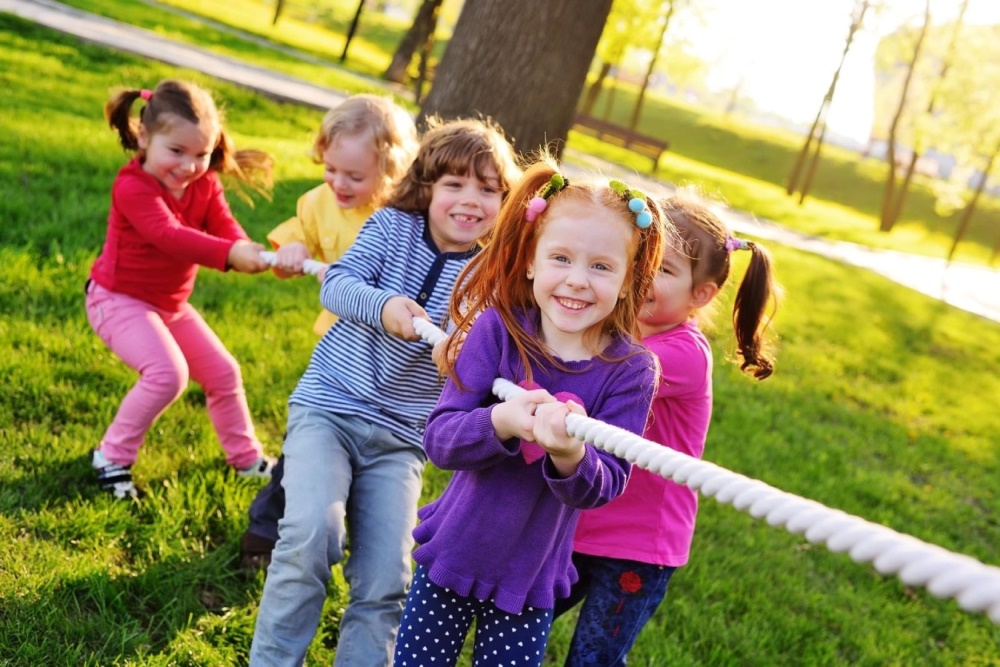                                Подготовила: инструктор по физвоспитанию:                           Дарсамова З.С.                                                                                                                                                                                                                                                         Физкультурный досуг для детей раннего возраста  Тема: «Веселье на лесной полянке»                                                                                                                   Программные задачи:                                                                                 Образовательные: Формировать умение сохранять устойчивое положение тела, ходить и бегать, не наталкиваясь друг на друга, с согласованными движениями рук и ног; Закреплять умения прыжкам на двух ногах на месте; способствовать развитию умений детей играть в подвижные игры.      Оздоровительные: Прививать детям любовь к здоровому образу жизни через двигательную активность; формировать положительный настрой на спортивные игры и упражнения.                                        Воспитательные:  Развитие общения и взаимодействия ребенка с взрослыми и сверстниками.
Оборудование: костюм медведя, верёвки, обручи, ребристая доска, большая волшебная конфета, конфеты для угощения, шишки, корзинка, музыка, домик, деревья.                                                                                                                                                     (Дети под музыку входят в зал, встают в круг)1 Ведущая: Ребята, я сегодня получила письмо. Хотите узнать от кого? Тогда отгадайте загадку:«Он – хозяин леса строгий,                                                                                                Любит спать зимой в берлоге.                                                                                           И всю зиму напролёт                                                                                                                   Лапу сладкую сосёт,                                                                                                          А ещё, он любит мёд!»                                                                                                               Кто это?    (Медведь)       Давайте прочитаем письмо.«Здравствуйте, ребята! Какой я несчастный, мне подарили волшебную конфету, а я ее потерял! Помогите мне, найдите её, пожалуйста!»1 Ведущая: Поможем, ребята? Ну, тогда давайте все вместе отправимся   в лес на помощь медведю.                                                                                             Отправляемся вперед                                                                                                                                        Много вас открытий ждет.                                                                                                             Мы шагаем друг за другом                                                                                                      Лесом и зеленым лугом                 (обычная ходьба)                                                                                                Мостик в стороны качался,                                                                                                                 А под ним ручей смеялся,                                                                                                                        На носочках мы пойдем,                                                                                                              На тот берег перейдем                     (ходьба на носках)                                                                                                                     Друг за другом мы идем,                                                                                                                И к болоту подойдем,                                                                                                                                    Перейдем преграду вмиг                                                                                                                   И по кочкам прыг, прыг, прыг        (прыжки на двух ногах)Вновь шагаем, мы шагаем,                                                                                                  Руки выше поднимаем,                                                                                                          Голову не опускаем,     Дышим ровно, глубоко.                                                                                         Видишь, как идти легко     (поднимают руки вверх через стороны).2. Ведущая: Вот мы и пришли в лес. Как тут интересно. Нет, не видно медведя! Пошлите искать его берлогу.Но дорога предстоит нелегкая. Нам нужно пройти по мостику через речку, проползти под ветками деревьев и собрать рассыпанные шишки. (Дети друг за другом преодолевают полосу препятствий, выстраиваются в шеренгу.) 1. Ходьба по ребристой дорожке. 2. Перепрыгивание из обруча в обруч. 3.Ползание под верёвкой.4. Принеси  шишку в корзину.(Появляется медведь под музыку)Медведь: Здравствуйте, ребята, вы такие молодцы. Все препятствия преодолели в поисках моей конфеты. А поиграйте со мной. «Мишка»1.Мишка вылез из берлоги,                                                                                                Огляделся на пороге,              (повороты влево-вправо)2.Чтоб скорей набраться сил,                                                                                                          Головой медведь крутил        (вращение головой)3.Наклонился взад, вперед,                                                                                                            Вот, он по лесу идет                (наклоны туловища)4.Он малинку собирает,                                                                                                                                     И в кусточки приседает           (приседания).5.Мишка шел, шел, шел           (ходьба)                                                                                                                На лужайку пришел.6.Он попрыгал на лужайке       (прыжки на двух ногах.)                                                                    Быстро, ловко, словно зайка.Медведь: Ребята, а вы хотите поиграть в мою любимую игру?Подвижная игра «У медведя во бору»Цель: развитие у детей скорости реакции на словесный сигнал, развитие внимания; упражнять детей в беге. Описание: Роль медведя выполняет воспитатель с медвежонком.Начинается игра, и дети выходят из дома со словами:          У медведя во бору,          Грибы, ягоды беру,          А медведь не спит,          И на нас рычит.После того, как дети произносят эти слова, «медведь» выбегает из берлоги и старается поймать кого-либо из деток. Игра повторяется несколько раз.Медведь: Как здорово мы с вами поиграли! Ребята, я вспомнил, куда я положил мою конфету. Вот же она! (достает конфету из-за кустика). А конфета, эта не простая! Она волшебная! Раз, два, три нас конфета удиви! (медведь высыпает из конфеты угощения)Медведь: Спасибо вам, ребята, за то, что помогли мне найти мою волшебную конфету.1 Ведущий: А тебе, Мишка, спасибо за угощения и веселое развлечение.                   2.Ведущий: Нам с ребятами очень понравилось играть с тобой!